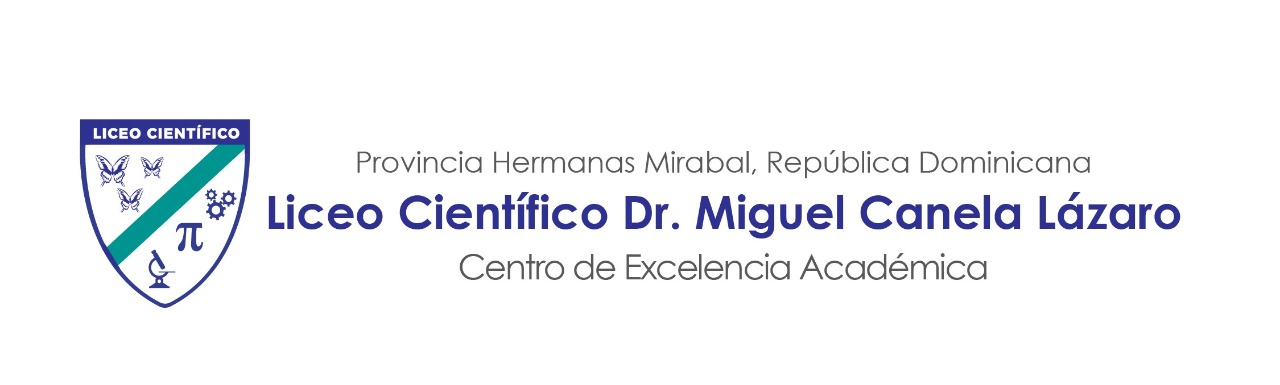 Práctica I: tabla de datos, unidad I.Año lectivo 2020-2021. Prof. Eno Núñez.Parte I. Observa la imagen que se presenta a continuación para que con esa información puedas completar la tabla de datos que se encuentra en la parte II.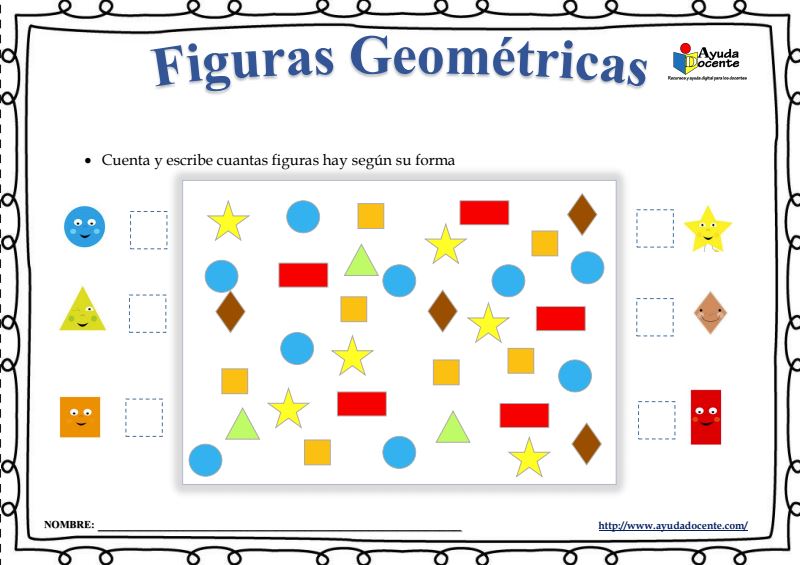 Parte II. Completa las siguientes tablas con la información que te brinda la imagen anterior. La tabla la debes copiar y completar en tu cuaderno. Luego de esto toma una fotografía y envíala al profesor por medio del correo electrónico. Valor 10 pts.FiguraCantidadCírculoEstrellaTriánguloCuadradoRectánguloRombo